Подготовка к ОГЭ по теме «Запросы для поисковых систем с использованием логических выражений» 9 класс (тема 8 – домашнее задание)1. В языке запросов поискового сервера для обозначения логической операции «ИЛИ» используется символ «|», а для обозначения логической операции «И» — символ «&».В таблице приведены запросы и количество найденных по ним страниц некоторого сегмента сети Интернет. Какое количество страниц (в тысячах) будет найдено по запросуПрямая?Считается, что все запросы выполнялись практически одновременно, так что набор страниц, содержащих все искомые слова, не изменялся за время выполнения запросов.2. В языке запросов поискового сервера для обозначения логической операции «ИЛИ» используется символ «|», а для логической операции «И» - символ «&». В таблице приведены запросы и количество найденных по ним страниц некоторого сегмента сети Интернет.Какое количество страниц (в тысячах) будет найдено по запросу Швеция | Финляндия?Считается, что все запросы выполнялись практически одновременно, так что набор страниц, содержащих все искомые слова, не изменялся за время выполнения запросов.3. В языке запросов поискового севера для обозначения логических операций «ИЛИ» используется символ «|», а для обозначения логической операции «И» — символ «&».В таблице приведены запросы и количество найденных по ним страниц некоторого сегмента сети Интернет. Считается, что все запросы выполнялись практически одновременно, так что набор страниц, содержащих все искомые слова, не изменялся за время выполнения запросов.Какое количество страниц (в тысячах) будет найдено по запросу Лебедь?4. В языке запросов поискового сервера для обозначения логической операции «ИЛИ» используется символ «|», а для логической операции «И» — символ «&».Какое количество страниц (в тысячах) будет найдено по запросу Хорватия? Считается, что все запросы выполнялись практически одновременно, так что набор страниц, содержащих все искомые слова, не изменялся за время выполнения запросов.5. В языке запросов поискового сервера для обозначения логической операции «ИЛИ» используется символ «|», а для логической операции «И» — символ «&». В таблице приведены запросы и количество найденных по ним страниц некоторого сегмента сети Интернет.Какое количество страниц (в тысячах) будет найдено по запросу Пушкин & Лермонтов? Считается, что все запросы выполнялись практически одновременно, так что набор страниц, содержащих все искомые слова, не изменялся за время выполнения запросов.6. В таблице приведены запросы и количество страниц, которые нашел поисковый сервер по этим запросам в некотором сегменте Интернета:Сколько страниц (в тысячах) будет найдено по запросу фрегат | эсминец?7. В языке запросов поискового сервера для обозначения логической операции «ИЛИ» используется символ «|», а для логической операции «И» — символ «&».В таблице приведены запросы и количество найденных по ним страниц некоторого сегмента сети. Считается, что все запросы выполнялись практически одновременно, так что набор страниц, содержащих все искомые слова, не изменялся за время выполнения запросов.Какое количество страниц (в тысячах) будет найдено по запросу Мороз & Солнце?8. В языке запросов поискового севера для обозначения логических операций «ИЛИ» используется символ «|», а для обозначения логической операции «И» — символ «&».В таблице приведены запросы и количество найденных по ним страниц некоторого сегмента сети Интернет.Какое количество страниц (в тысячах) будет найдено по запросу Зима | Средиземноморье?Считается, что все запросы выполнились практически одновременно, так что набор страниц, содержащих все искомые слова, не изменялся за время выполнения запросов.9. В языке запросов поискового сервера для обозначения логической операции «ИЛИ» используется символ «|», а для обозначения логической операции «И» – символ «&». 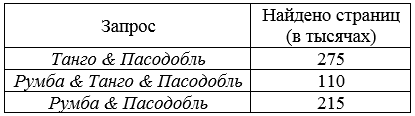 В таблице приведены запросы и количество найденных по ним страниц некоторого сегмента сети Интернет.Считается, что все запросы выполнялись  практически одновременно, так что набор страниц, содержащих все искомые слова, не изменялся за время выполнения запросов.Какое количество страниц (в тысячах) будет найдено по запросу (Румба | Танго) & Пасодобль?10. В таблице приведены запросы к поисковому серверу. Для каждого запроса указан его код – соответствующая буква от А до Г. Расположите коды запросов слева направо в порядке возрастания количества страниц, которые найдёт поисковый сервер по каждому запросу. По всем запросам было найдено разное количество страниц.Для обозначения логической операции «ИЛИ» в запросе используется символ «|», а для логической операции «И» — «&». 11. В таблице приведены запросы к поисковому серверу. Расположите коды запросов в порядке возрастания количества страниц, которые нашёл поисковый сервер по каждому запросу. Для обозначения логической операции «ИЛИ» в запросе используется символ «|», а для логической операции «И» — «&».12. В таблице приведены запросы к поисковому серверу. Расположите обозначения запросов в порядке возрастания количества страниц, которые найдёт поисковый сервер по каждому запросу. Для обозначения логической операции «ИЛИ» в запросе используется символ «|», а для логической операции «И» — «&».ЗапросНайдено страниц
(в тысячах)Угол | Прямая180Угол60Угол & Прямая20ЗапросНайдено страниц
(в тысячах)Швеция3200Финляндия2300Швеция & Финляндия100ЗапросНайдено страниц (в тысячах)Царевна & Лебедь900Царевна3200Царевна | Лебедь4000ЗапросКоличество страниц
(тыс.)Сербия & Хорватия500Сербия|Хорватия3000Сербия2000ЗапросНайдено страниц
(в тысячах)Пушкин3500Лермонтов2000Пушкин | Лермонтов4500ЗапросКоличество страниц
(тыс.)фрегат & эсминец500фрегат2000эсминец2500ЗапросНайдено страниц (в тысячах)Мороз | Солнце89Мороз46Солнце59ЗапросНайдено страниц (в тысячах)Зима & Средиземноморье340Зима560Средиземноморье780КодЗапросАКвартира & Коттедж & ТаунхаусБКвартира | Коттедж | ТаунхаусВ(Квартира |Коттедж) & ТаунхаусГ(Квартира & Коттедж) |ТаунхаусКодЗапросАрассказы & Толстой & Чехов & повестиБ(рассказы | Толстой) & (Чехов | повести)В(рассказы | Толстой) & ЧеховГТолстой | рассказы | повестиКодЗапросАмопсы & (паспорт | родословная)Бмопсы & родословнаяВ(мопсы | пудели) & (паспорт | родословная)Гмопсы & пудели & родословная & паспорт